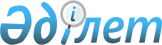 О внесении изменений и дополнений в постановление акимата Каракиянского района от 13 марта 2015 года № 93 "Об утверждении Положения государственного учреждения "Каракиянский районный отдел культуры, физической культуры и спорта"
					
			Утративший силу
			
			
		
					Постановление акимата Каракиянского района Мангистауской области от 20 октября 2015 года № 283. Зарегистрировано Департаментом юстиции Мангистауской области от 24 ноября 2015 года № 2880. Утратило силу постановлением акимата Каракиянского района Мангистауской области от 06 июня 2016 года № 166      Сноска. Утратило силу постановлением акимата Каракиянского района Мангистауской области от 06.06.2016 № 166 (вводится в действие со дня подписания)

      Примечание РЦПИ.

      В тексте документа сохранена пунктуация и орфография оригинала.

       В соответствии с Законом Республики Казахстан от 23 января 2001 года "О местном государственном управлении и самоуправлении в Республике Казахстан ", акимат Каракиянского района ПОСТАНОВЛЯЕТ:

      1. Внести в постановление акимата Каракиянского района от 13 марта 2015 года № 93 "Об утверждении Положения государственного учреждения Каракиянский районный отдел культуры, физической культуры и спорта" (зарегестрировано в Реестре государственной регистрации нормативных правовых актов за № 2675, опубликовано в газете "Қарақия" 23 апреля 2015 года) следующие изменения и дополнения:

      в приложение указанного постановления

      пункт 2 раздела 1 исключить.

      раздел 6 дополнить пунктом 29 следующего содержания:

      "29. Перечень государственных учреждений, находящейся в ведении ведомства государственного учреждения "Каракиянский районный отдел культуры, физической культуры и спорта":

      1) Коммунальное государственное учреждение "Каракиянская районная центральная библиотека" Каракиянского районного отдела культуры, физической культуры и спорта;

      2) Государственное коммунальное казенное предприятие "Қарақия аудандық Мәдениет үйі" Каракиянского районного отдела культуры, физической культуры и спорта;

      3) Государственное коммунальное казенное предприятие "Каракиянская районная детско-юношеская спортивная школа" Каракиянского районного отдела культуры, физической культуры и спорта".

      2. Государственному учреждению "Каракиянский районный отдел культуры, физической культуры и спорта" (Д.Атагараев) обеспечить государственную регистрацию настоящего постановления в органах юстиции, его официальное опубликование в информационно-правовой системе "Әділет" и в средствах массовой информации.

      3. Контроль за исполнением настоящего постановления возложить на заместителя акима района А. Беккайырова.

      4. Настоящее постановление вступает в силу со дня государственной регистрации в органах юстиции и вводится в действие по истечении десяти календарных дней после дня его первого официального опубликования.



      "СОГЛАСОВАНО" 

      Руководитель государственного 

      учреждения "Каракиянский 

      районный отдел культуры, 

      физической культуры и спорта" 

      Атагараев Дюсенбай Айткалиевич 

      23 октябрь 2015 год


					© 2012. РГП на ПХВ «Институт законодательства и правовой информации Республики Казахстан» Министерства юстиции Республики Казахстан
				
      Аким

А. Дауылбаев
